					Załącznik nr 1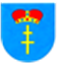 U m o w a  nr ..........zawarta w dniu .................................... w  ……… pomiędzy:Zamawiającym:Powiat Buski, ul. Mickiewicza 15, 28-100 Busko-Zdrójreprezentowanym przez Zarząd Powiatu w osobach:Jerzy Kolarz – Przewodniczący Zarządu Powiatu w Busku-ZdrojuStanisław Klimczak – Wiceprzewodniczący Zarządu Powiatu w Busku-Zdroju zwany dalej Zamawiającym, aWykonawcą:……………………………………………..……………………………………………..NIP: …………………………, REGON: ……………………………….reprezentowany przez: ....................................................§ 1Zamawiający kupuje, a Wykonawca sprzedaje wyposażenie (sprzęt komputerowy) nabywany w ramach postępowania pn.” Dostawa  wyposażenia   budynku do rehabilitacji zawodowej i społecznej  SOSW w Broninie”zwany w dalszej części umowy sprzętem w ilościach i rodzajach oraz zgodnie z wymogami określonymi 
w szczegółowym opisie przedmiotu zamówienia, stanowiący załącznik nr 6 do Specyfikacji Istotnych Warunków Zamówienia zwanej dalej charakterystyką.§ 2Wykonawca dostarczy wyposażenie określone w zadaniu  nr…….. do Powiatu Buskiego ul. Mickiewicza 15, 28-100 Busko-Zdrój w terminie do ……..........……. zgodnie z harmonogramem zaakceptowanym przez Zamawiającego.Wykonawca zapewni takie opakowanie sprzętu jakie jest wymagane, by nie dopuścić do ich uszkodzenia lub pogorszenia ich jakości w trakcie transportu do miejsca dostawy. Sprzęt będzie oznaczony zgodnie z obowiązującymi przepisami, a w szczególności znakami bezpieczeństwa.Wykonawca umożliwi Zamawiającemu sprawdzenie sprzętu w celu jego odbioru w miejscu dostawy. Sprawdzenie sprzętu będzie polegało na upewnieniu się, że sprzęt jest wolny od wad fizycznych, a w szczególności, że sprzęt odpowiada wymogom określonym w charakterystyce. Na okoliczność odbioru sprzętu zostanie sporządzony protokół odbioru podpisany przez uprawnionych przedstawicieli Zamawiającego i Wykonawcy.Wykonawca wyda Zamawiającemu dokumenty, które dotyczą sprzętu, przede wszystkim karty gwarancyjne na sprzęt i instrukcje obsługi sprzętu oraz oprogramowanie.Korzyści i ciężary związane ze sprzętem oraz niebezpieczeństwo przypadkowej utraty lub uszkodzenia sprzętu przechodzą na Zamawiającego z chwilą wydania sprzętu Zamawiającemu. Za dzień wydania sprzętu zamawiającemu uważa się dzień, w którym sprzęt zostały odebrane przez Zamawiającego zgodnie z procedurą określona w ust.5.§ 3Strony ustalają cenę za przedmiot umowy na podstawie oferty w kwocie ……………….. zł brutto (słownie: ……………………………………………).  Cena obejmuje koszty transportu i instalacji.Zapłata ceny nastąpi po otrzymaniu przez Zamawiającego faktury VAT na:Nabywca: Powiat Buski, ul. Mickiewicza 15, 28-100 Busko-ZdrójOdbiorca:Specjalny Ośrodek Szkolno Wychowawczy w Broninie 38, 28-100 Busko-Zdrójprzelewem na konto bankowe Wykonawcy wskazane w fakturze.Zamawiający dokona zapłaty w terminie 30 dni od daty otrzymania faktury.Za datę zapłaty strony przyjmują datę obciążenia rachunku Zamawiającego.Wykonawca w dniu podpisania umowy przedłoży kalkulacje cen jednostkowych zaoferowanych urządzeń.§ 4Warunki gwarancji zgodnie z kartą gwarancyjną stanowiącą załącznik do umowy.§ 5W przypadku niewykonania lub nienależytego wykonania umowy przez Wykonawcę Zamawiający może naliczyć karę umowną w następujących przypadkach i wysokościach:za czas reakcji serwisu niezgodny z zaoferowanym (w załączniku nr 2 do SIWZ – formularzu ofertowym) w wysokości 0,5% ceny o której mowa w § 3 ust. 1 umowy za każdy przypadek,za zwłokę w przekazaniu przedmiotu umowy w wysokości 1 % ceny o której mowa w § 3 ust. 1 umowy za każdy dzień zwłoki,za zwłokę w usunięciu wad stwierdzonych przy odbiorze lub w okresie gwarancji w wysokości 1 % ceny o której mowa w § 3 ust. 1 umowy za każdy dzień zwłoki licząc od dnia wyznaczonego na usunięcie wad. za odstąpienie od umowy przez Zamawiającego z przyczyn leżących po stronie Wykonawcy          w wysokości 10 % ceny.O nałożeniu kary umownej, jej wysokości i podstawie jej nałożenia Zamawiający będzie informował Wykonawcę pisemnie w terminie 14 dni od zaistnienia zdarzenia stanowiącego podstawę nałożenia kary.Zamawiający zastrzega sobie prawo dochodzenia odszkodowania uzupełniającego na zasadach ogólnych Kodeksu Cywilnego jeżeli wartość powstałej szkody przekroczy wysokość kary umownej.§ 6Zamawiającemu przysługuje prawo odstąpienia od umowy w razie zaistnienia istotnej zmiany okoliczności powodującej, że wykonanie umowy nie leży w interesie publicznym, czego nie można było przewidzieć w chwili zawarcia umowy (zgodnie z art. 145 Ustawy Prawo Zamówień Publicznych).§ 7Zmiana postanowień niniejszej umowy może nastąpić za zgodą obu stron z poszanowaniem zapisów art. 144 ust. 1  Ustawy Prawo Zamówień Publicznych wyrażoną na piśmie pod rygorem nieważności takiej zmiany.§ 8          Właściwym do rozpoznania sporów wynikłych na tle realizacji niniejszej umowy jest sąd powszechny właściwy dla siedziby  Zamawiającego.§ 91.W sprawach nie uregulowanych niniejszą umową obowiązują przepisy Kodeksu Cywilnego 
 i Ustawy z dnia 29 stycznia 2004 r. Prawo Zamówień Publicznych.Integralne części niniejszej umowy stanowią:oferta Wykonawcy,specyfikacja istotnych warunków zamówienia,Protokół odbioru – wzór,Karta gwarancyjna – wzór. § 10          Umowa niniejsza sporządzona została w 2 jednobrzmiących egzemplarzach, po 1 egzemplarzu dla każdej ze stron.Zamawiający										Wykonawca
Busko - Zdrój, dnia ………………………WZÓRPROTOKÓŁ ODBIORU z dnia …………………………………………Dostawca: ……………………………………………….                  ……………………………………………….                  ……………………………………………….   Odbiorca: ………………………………………..Miejsce odbioru: …………………………….                             ……………………………                            ……………………………Data odbioru: ………………………………….Dostarczono:Strony oświadczają, że przedmiot zamówienia został/ nie został* przez Wykonawcę zrealizowany zgodnie z postanowieniami SIWZ, ofertą Wykonawcy oraz funkcjonuje prawidłowo, a dostawa została zrealizowana zgodnie/niezgodnie* z zapisami umowy nr ………………,  z dnia ……………………… Strona odbierająca potwierdza, że wyżej wymienione przedmioty/urządzenia zostały odebrane bez zastrzeżeń jako w pełni sprawne przez uprawnionych pracowników.*Strona odbierająca stwierdza, że nie dokonała odbioru z przyczyn określonych w uwagach do protokołu.*Protokół spisano w dwóch jednobrzmiących egzemplarzach.Strona przekazująca:                                                                    Strona odbierająca:……………………………                                                                …………………………..(Czytelny podpis i pieczęć)                                         	     (Czytelny podpis )UWAGI…………………………………………………………………………………………………………………………………………………………………………………………………………………………………………………………………………………………………………………………………………………………………………………………………………………………………….…………………………………………………………………………………………………………………………………………………………………………………………………………………………………………Strona przekazująca:                                                                    Strona odbierająca:……………………………                                                                …………………………..(Czytelny podpis i pieczęć)                                     	     (Czytelny podpis )*  niepotrzebne skreślićZAŁACZNIK NR 4 do Umowy………………………KARTA GWARANCYJNAData wydania: ………………………………….Dostawca: …………………………….……….Odbiorca: ……………………….……………..Nazwa sprzętu  ……………………………….Numer seryjny: ………………………………..1. Odpowiedzialność z tytułu gwarancji obejmuje wady powstałe z przyczyn tkwiących w sprzedanym sprzęcie. W ramach gwarancji Wykonawca zobowiązany jest do bezpłatnego usunięcia wad fizycznych.2. Wykonawca udziela gwarancji z bezpłatnym serwisem na okres wskazany w opisie przedmiotu zamówienia, licząc od daty podpisania bezusterkowego protokołu odbioru.3. Wykonawca udziela rękojmi na okres 36 miesięcy, licząc od daty podpisania bezusterkowego protokołu odbioru.4. Zamawiający z tytułu rękojmi może żądać usunięcia wady, jeżeli ujawniła się ona w czasie trwania rękojmi. Zamawiający może wykonywać uprawnienia z tytułu rękojmi po upływie okresu trwania rękojmi, jeżeli zawiadomił Wykonawcę o wadzie przed jego upływem.5. Zamawiający może według swojego wyboru, wykonywać uprawnienia z tytułu rękojmi albo gwarancji.6. Na podstawie uprawnień wynikających z tytułu rękojmi lub gwarancji Zamawiający może żądać usunięcia wady, wyznaczając Wykonawcy w tym celu odpowiedni, technicznie uzasadniony termin z zagrożeniem, że po bezskutecznym upływie terminu może usunąć wady na koszt i ryzyko Wykonawcy wybierając w tym celu dowolny podmiot. Koszty poniesione przez Zamawiającego z tego tytuły powiększone o kary umowne wynikające z przedmiotowej umowy, mogą być potrącane przez Zamawiającego z wierzytelności Wykonawcy lub Wykonawca zostanie obciążony na podstawie faktury VAT wystawionej przez Zamawiającego.7. Gwarancja obejmuje wszystkie elementy dostarczonego sprzętu wraz z wyposażeniem, z wyłączeniem materiałów eksploatacyjnych podlegających zużyciu podczas normalnej eksploatacji.8. W ramach udzielonej gwarancji Wykonawca zapewnia serwis techniczny i nie może odmówić wymiany niesprawnej części na nowa, w przypadku, gdy jej naprawa nie gwarantuje prawidłowej pracy sprzętu.9. W przypadku maksymalnie 3 napraw gwarancyjnych tego samego urządzenia/podzespołu, Wykonawca będzie zobowiązany do wymiany naprawianego urządzenia/podzespołu na nowy, wolny od wad.10. Koszty dojazdu serwisu do i z miejsca użytkowania sprzętu lub przewóz uszkodzonego przedmiotu zamówienia do i po naprawie nie obciążają Zamawiającego w okresie gwarancyjnym. Transport uszkodzonego sprzętu, zapewnia Wykonawca.11.  Na 1 miesiąc przed upływem terminu gwarancji, Wykonawca zapewnia pełny, bezpłatny przegląd okresowy całego dostarczonego systemu.12. Wykonawca zapewni pełny autoryzowany serwis pogwarancyjny przedmiotu zamówienia przez minimum 3 lat od daty zakończenia gwarancji.13. Wykonawca zapewni dostępność do części zamiennych przez okres minimum 3 lata od chwili podpisania bezusterkowego protokołu odbioru.14. W przypadku naprawy sprzętu, termin gwarancji oraz rękojmi o których mowa w ust. 2 i ust. 3 ulega przedłużeniu o czas pozostawania sprzętu w naprawie. W przypadku naprawy wiążącej się z wymiana części, termin gwarancji i rękojmi na wymienione części równy jest okresom, o których mowa w ust. 2 i ust. 3 i rozpoczyna swój bieg od daty wymiany części.15.Czas reakcji serwisu (fizyczne stawienie się serwisanta w miejscu zainstalowania systemu i podjęcie czynności zmierzających do naprawy systemu ) max w ciągu ….. godzin (pełne godziny) licząc od momentu zgłoszenia awarii (usterki).16. W przypadku konieczności transportu uszkodzonego sprzętu, transport na koszt własny zapewnia   Wykonawca.17. Zgłoszenie awarii lub wady następuje telefonicznie/faxem na numer telefonu/faxu ……….……………..18. W czasie obowiązywania udzielonej gwarancji lub rękojmi Wykonawca na własny koszt dojeżdża do uszkodzonego sprzętu.19. W przypadku istotnej naprawy sprzętu, termin gwarancji oraz rękojmi całego sprzętu, o których mowa w ust. 1 i ust. 2, zaczyna swój bieg na nowo od daty zakończenia skutecznej naprawy. W przypadku naprawy wiążącej się z wymianą części, termin gwarancji i rękojmi na wymienione części równy jest okresom, o których mowa w ust. 1 i ust. 2, i rozpoczyna swój bieg od daty wymiany części.20. Wykonawca oświadcza, że rozbudowa zakupionego sprzętu o dodatkowe elementy, w celu zachowania uprawnień wynikających z rękojmi lub gwarancji, wymaga zgody Wykonawcy. Bez uzasadnionych powodów Wykonawca nie może odmówić takiej zgody. Udzielenie odpowiedzi przez Wykonawcę w sprawie wyrażenia zgody lub jej odmowy powinno nastąpić w ciągu 14 dni od daty wystąpienia przez Zamawiającego.NazwaProducentNr wersjiIlość